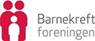 SØKNAD OM ØKONOMISK DELFINANSIERING VED KONFERANSER / HOSPITERING SEMINARER / FAGUTVIKLING  BARNEKREFTFORENINGEN 2020 - 2021Søknadsfrist høst 1.oktober med svar innen 30. OktoberSøknadsfrist vår 1. April med svar innen 30.april Det har vært en spesiell vår og vi håper at ting nå er i positiv endring og at det igjen kan planlegges ulike konferanser / kurs / hospitering innenfor barnekreft. Vi åpner derfor igjen for muligheten til å søke om delfinansisering. Søknaden må inneholde en kort beskrivelse / informasjon om reisens formål, hvem er arrangør av konferanse / kurs / seminar, akseptert foredrag, invitert foredragsholder, posterpresentasjon, hospitering etc. For søknader med frist 1.april 2021, vil søknader om delfinansiering for deltagelse på NOPHO / NOBOS i mai i Trondheim prioriteres – OBS! Kun nye søknader vil bli vurdert.Det kan søkes om reisestøtte til utdanningskurs i NOPHO for barneonkologer.Det gis ikke økonomisk støtte for å betale annen videreutdanning. Diettgodtgjørelse blir ikke utbetalt.Søker bør kunne vise til at det er søkt flere instanserFerdig utfylt skjema skannes og sendes til fagsjef Britt Ingunn Sævig; bis@barnekreftforeningen.noNavn ________________________________________________Adresse_________________________________________________  Stilling______________________________________________________________  Arbeidssted __________________________________________________________  Mobil_____________________   E-post___________________________________________________________ Konferanse___________________________________________________________________________________________________________________________________________________________________________________________________________________________________________________________________________________________________________________________________________________________________________________________________________________________________________________________________________________________________  Hospitering_______________________________________________________________________________________________________________________________________________________________________________________________________________________________________________________________________________________________________________________________Fagutvikling_____________________________________________________________________________________________________________________________________________________________________________________________________________________________________________________________________________________________________________________________________________________________________________________________________________________________________________________________________________________________________________________________________________________________________________________Sted ______________________________________________________________________________ Tidsrom____________________________________________________________________________  Totale KostnaderBeløp det søkes Barnekreftforeningen om _________________________________________________Beløpet skal dekke __________________________________________________________________Søkt andre kilder   □ Ja /   □ Nei           Beløp kr: _____________________________________________  Mottatt fra Barnekreftforeningen tidl □ Ja /   □ Nei            Årstall: _____________________________________  Kopi av program, bekreftelse / invitasjon legges ved søknaden  Jeg bekrefter at støtten, hvis den blir innvilget, vil bli brukt til ovennevnte formål Sted / Dato ___________________________________________________ Signatur _______________________________________________________ReiseKonferanseavgiftAnnet For BarnekreftforeningenDatoNavnSignaturSøknad mottattSøknad behandletGodkjent / AvslagTilbakemelding til søker